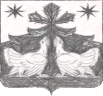 КРАСНОЯРСКИЙ  КРАЙЗОТИНСКИЙ СЕЛЬСКИЙ СОВЕТ ДЕПУТАТОВТУРУХАНСКОГО РАЙОНАРЕШЕНИЕ 27. 05.2022  г.                               с. Зотино                                          №  92-3Об утверждении положения об удостоверении депутата Зотинского сельского Совета депутатовВ соответствии со статьей 40 Федерального закона от 06.10.2003 № 131-ФЗ «Об общих принципах организации местного самоуправления», статьей 6 Положения о статусе депутата Зотинского сельского Совета депутатов, утвержденного решением Совета депутатов от 30.04.2021 № 84-2, руководствуясь статьями 20, 24  Устава Зотинского сельсовета, Зотинский сельский Совет депутатовРЕШИЛ:Утвердить Положение об удостоверении  депутата Зотинского сельского Совета депутатов, согласно приложению.Ответственность за исполнение настоящего Решения возложить на  Главу Зотинского сельсовета.3. Настоящее Решение вступает в силу после его официального опубликования в печатном издании газете «Ведомости органов местного самоуправления».Глава Зотинского сельсовета,Председатель Зотинского сельского Совета депутатов:                                                        П. Г. Опарина            Положение оБ удостоверении Депутата ЗОТИНСКОГО СЕЛЬСКОГО СОВЕТА ДЕПУТАТОВ1. Удостоверение депутата Зотинского сельского Совета депутатов (далее - удостоверение) является основным документом, подтверждающим полномочия депутата Зотинского сельского Совета депутатов (далее - депутат).2. Удостоверение изготавливается типографским способом согласно утвержденному описанию образца удостоверения депутата Зотинского сельского Совета  депутатов (далее – Совет депутатов) в приложении № 1 к настоящему Положению и в соответствии с образцом удостоверения депутата согласно приложению № 2 к настоящему Положению. 5. Внешний вид удостоверения  должны отвечать требованиям, изложенным в описаниях и образцах удостоверения, утвержденным настоящим Положением.6. Удостоверение подписывается Главой сельсовета, Председателем Совета депутатов и заверяется печатью Совета депутатов. 7. Оформление и выдачу удостоверения депутату осуществляет Глава Зотинского сельсовета  под роспись депутата в регистрационном журнале учета выдачи удостоверений  депутатов (далее – регистрационный журнал).8. Регистрационный журнал оформляется на срок полномочий Совета депутатов соответствующего созыва.9. Депутат пользуется удостоверением  в течение срока полномочий депутата текущего созыва. Удостоверение не подлежат передаче другому лицу.10. В случае изменения фамилии, имени, отчества депутат направляет на имя председателя Совета депутатов письменное заявление (с указанием причины) о выдаче нового удостоверения. При этом удостоверение депутата с недействительными фамилией, именем, отчеством депутат направляет вместе с письменным заявлением о выдаче нового удостоверения с приложением подтверждающих документов.11. Депутат обязан обеспечить сохранность удостоверения. В случае утери (утраты) удостоверения или порчи, депутат подает письменное заявление о выдаче нового удостоверения  на имя председателя Совета депутатов, в котором указывает причины утери (утраты) или порчи.  В случае порчи удостоверения  депутата они заменяются на новые при условии возврата ранее выданного удостоверения.12. Информация о факте утери удостоверения с указанием номера удостоверения подлежит опубликованию в печатном средстве массовой информации определенном решением представительного органа муниципального образования для опубликования муниципальных правовых актов и иной официальной информации в печатном издании  газете «Ведомости органов местного самоуправления Зотинского сельсовета». 13. По истечении срока полномочий Совета депутатов очередного созыва, в котором депутат осуществлял депутатскую деятельность, а также в случае досрочного прекращения полномочий депутата удостоверение считается недействительным, сдается в Администрацию Зотинского сельсовета и уничтожается в установленном порядке.14. Дата сдачи удостоверения указывается в регистрационном журнале. Испорченные  удостоверения, а также удостоверения с истекшим сроком, подлежат уничтожению с составлением соответствующего акта.15. Финансовые расходы по изготовлению удостоверения  осуществляются за счет средств местного бюджета Зотинского сельсовета Туруханского района.Приложение кРешению Зотинского сельского Совета депутатовот  27.05. 2022   №  92-3                 Приложение № 1                                                        к Положению об удостоверении  депутата   ОПИСАНИЕ ОБРАЗЦА УДОСТОВЕРЕНИЯ ДЕПУТАТА ЗОТИНСКОГО СЕЛЬСКОГО СОВЕТА ДЕПУТАТОВ     1. Удостоверение депутата Зотинкого сельского Совета  депутатов (далее - удостоверение) представляет собой книжечку на плотной бумаге белого  цвета размером  90 х 70 мм.     2. На внешней стороне удостоверения по центру в две строки надпись УДОСТОВЕРЕНИЕ ДЕПУТАТА     3. На  левой внутренней стороне  Удостоверения   справа помещается фотография  депутата размером 3 х 4  см. , слева от фотографии расположено изображение герба Зотинского сельсовета Туруханского района Красноярского края . В самом низу указан срок полномочий  депутата.   4. На правой  внутренней стороне Удостоверения по центру имеется текст следующего содержания « УДОСТОВЕРЕНИЕ  № _____  в три строки размещается фамилия, имя, отчество депутата , является депутатом Зотинского сельского Совета депутатов Туруханского района , избран «___»____20__года».            Ниже этого текста  имеется тест следующего содержания « Глава сельсовета, Председатель  Совета  депутатов»  далее  идет  подпись и расшифровки      На Удостоверении депутата ставится печать Зотинского сельского Совета депутатов, печать скрепляется подписью. Приложение № 2   к  Положению об удостоверении  депутата                                                         ОБРАЗЕЦУДОСТОВЕРЕНИЯ ДЕПУТАТА ЗОТИНСКОГО СЕЛЬСКОГО СОВЕТА ДЕПУТАТОВ 